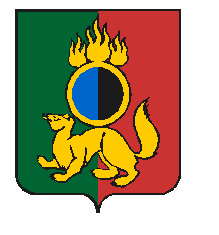 АДМИНИСТРАЦИЯ ГОРОДСКОГО ОКРУГА ПЕРВОУРАЛЬСКПОСТАНОВЛЕНИЕг. ПервоуральскВ   соответствии   с   Указом Президента Российской Федерации от 07 мая         2012 года № 597 «О мероприятиях по реализации государственной социальной политики», Постановлением Главы  городского округа  Первоуральск  от  03 октября  2019  года  № 67 «Об увеличении (индексации) фондов оплаты труда Первоуральских муниципальных учреждений городского округа Первоуральск», руководствуясь Уставом городского округа Первоуральск, Администрация городского округа Первоуральск ПОСТАНОВЛЯЕТ:Внести изменения в Положение об оплате труда работников Первоуральского муниципального казённого учреждения «Централизованная бухгалтерия муниципальных учреждений в сфере образования», утверждённое постановлением   Администрации   городского    округа  Первоуральск  от   01 декабря 2016 года   № 2550 изложив Раздел II в новой редакции (Прилагается).Настоящее постановление разместить на официальном сайте городского округа Первоуральск.Контроль за исполнением настоящего постановления возложить на заместителя Главы Администрации городского округа Первоуральск по финансово-экономической политике Ярославцеву М.Ю.Глава городского округа Первоуральск				                             И.В. Кабец18.11.2019№1856О внесении изменений в постановление  Администрации городского округа Первоуральск  от  01  декабря  2016 года № 2550 «Об утверждении Положения об оплате труда работников Первоуральского муниципального казённого учреждения «Централизованная бухгалтерия муниципальных учреждений в сфере образования»